Administrative Number:     -
Responsible Office:           
Responsible Officer:         

    	     Policy on:	 Policy Title goes here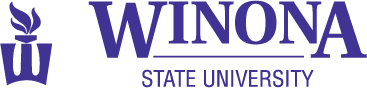 Purpose: A policy is “Managements intention to implement a control.”High Level with Broad StrokesPhilosophicalMust answer: “Why it is important and who is responsible for carrying out the charge?” Policy: A policy is “Managements intention to implement a control.”High Level with Broad StrokesPhilosophicalMust answer: “Why it is important and who is responsible for carrying out the charge?”
President’s Signature: _______________________________________ Date: ____________

Responsible Officer’s Signature: ______________________________ Date: ____________
Definitions: Place for definitionsa.b.c.Subsequent Procedures:Related Documentsa.b.c.Policy HistoryDate of Adoption:		
Date of Implementation:	
Date and Subject of Revisions: